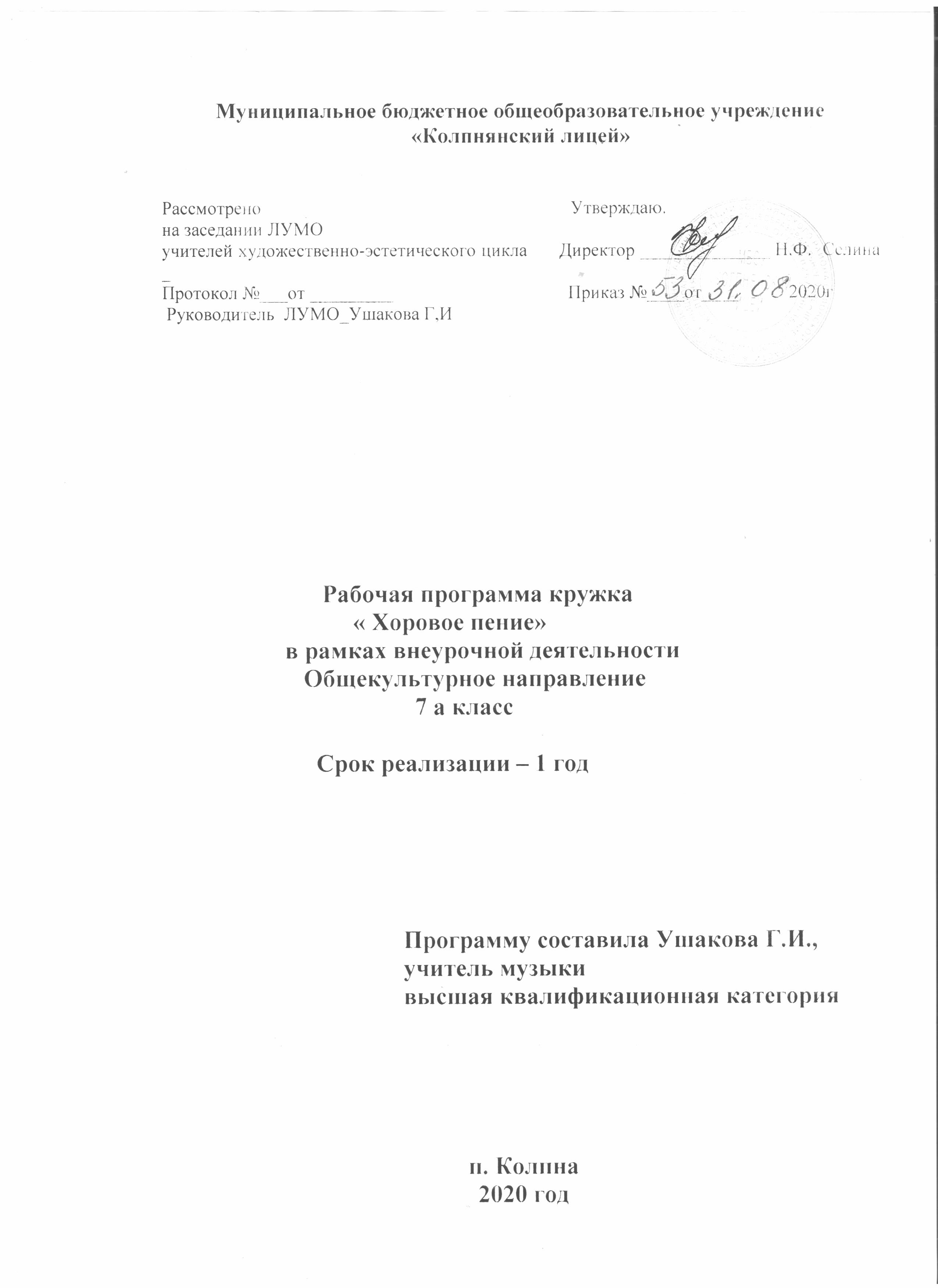 Пояснительная запискаДанная программа  кружка «Хоровое пенгие»   разработана для учащихся 7 классов  в рамках реализации внеурочной деятельности согласно ФГОС НОО. Данная программа  предполагает введение  обучающихся в сферу музыкального искусства.Важность музыкальных занятий трудно переоценить, поскольку они помогают детям не просто реализовывать багаж знаний, полученный на уроках, но и открывают новые стороны данного вида искусства.Педагогическая целесообразность данной образовательной программы внеурочной деятельности обусловлена важностью создания условий для формирования у младших школьников навыков восприятия музыки с точки зрения разных видов вокального музицирования с использованием музыкально-пластического интонирования и двигательной импровизации и бесспорно дополняет успешное художественно-эстетическое развитие ребёнка.Актуальность данной программы связана   с необходимостью организации внеурочной деятельности учащихся 7 х классов в условиях ФГОС среднего школьного образования, обусловлена возросшим интересом к вокальному исполнительству, ростом числа детских вокальных коллективов, расширением их концертной исполнительской деятельности.Цель данной программы – оптимальное индивидуальное певческое развитие каждого ребёнка, формирование певческой культуры с элементами музыкально-пластического интонирования и двигательной импровизации.Задачи:формирование певческой установки, разностороннее развитие вокального слуха, накопление музыкально-слуховых представлений;формирование музыкальной памяти, навыков певческой эмоциональности, выразительности;развитие вокальной артикуляции, певческого дыхания;воспитание эстетического вкуса, эмоциональной отзывчивости;развитие навыков музыкально-пластического интонирования и двигательной импровизации.Условия реализации программы      Согласно плану внеурочной деятельности  МБОУ «Колпнянский лицей»  на изучение курса   отводит 1 час в неделю  в 7 классе - 34 ч. (34 учебных недель).Форма проведения варьируется, в рамках одного занятия сочетаются разные виды деятельности:вокально-хоровая работа;хоровое сольфеджио;ансамблевое музицирование;сольное пение;занятия по музыкальной грамоте;музыкально-ритмические упражнения;дыхательная гимнастика;музыкально-пластическое интонирование;движение под музыку;двигательные импровизации.III. Личностные и метапредметные результаты освоения курсаЦеленаправленная организация и планомерное формирование творческой деятельности способствует личностному развитию учащихся: реализации творческого потенциала, готовности выражать своё отношение к искусству; становлению эстетических идеалов и самосознания, позитивной самооценки и самоуважения, жизненного оптимизма.  В результате у школьников формируются духовно-нравственные основы. Программа курса обеспечивает коммуникативное развитие: формирует умение слушать, петь, применять выразительные средства в творческой и исполнительской деятельности на музыкальном материале, продуктивно сотрудничать со сверстниками и взрослыми. Личностное, социальное, познавательное, коммуникативное развитие учащихся, обуславливается характером организации их музыкально-учебной, художественно-творческой деятельности и предопределяет решение основных педагогических задач.в личностном направлении: формирование способности к самооценке на основе критериев успешности творческой деятельности;формирование основ гражданской идентичности, своей этнической принадлежности в форме осознания «Я» как члена семьи, представителя народа, гражданина России, чувства сопричастности и гордости за свою Родину, народ и историю;формирование эмоциональное отношение к искусству; формирование духовно-нравственных оснований;реализация творческого потенциала в процессе коллективного (индивидуального) музицирования.в метапредметном направлении: регулятивные УУД:коммуникативные УУД:участвовать в жизни микро-  и макросоциума (группы, класса, школы, города, региона и др.); уметь слушать и слышать мнение других людей, излагать свои мысли о музыке;применять знаково-символические и речевые средства для решения коммуникативных задач; познавательные УУД:использовать знаково-символические средства для решения задач;осуществлять поиск необходимой информации для выполнения учебных заданий с использованием учебной литературы, энциклопедий, справочников.Планируемые результаты освоения программы: разнообразные способы  воплощения художественно-образного содержания музыкальных произведений  в различных видах музыкальной и познавательно-творческой деятельности; постижение нотной грамоты;знание особенностей музыкального языка;применение полученных знаний и приобретённого опыта творческой деятельности при реализации различных проектов для организации содержательного культурного досуга во внеурочной и внешкольной деятельности; выражение образного содержания музыки через пластику и движение; создание коллективных музыкально-пластических композиций;исполнение вокальных произведений разных жанров.IV. Содержание курса внеурочной деятельностиОсновное содержание программы представлено следующими содержательными линиями:     «Как зародилась музыка».  – 2 часа  Русские народные песни «Вставала ранешенько», «Коровушка», «Не летай соловей» «Я на камушке сижу». Знакомство. Пение любимых песен детей. Что такое голосовой аппарат? Как мы поем? Зачем нужны песни?      Знакомство с голосовым аппаратом. Голосовые игры. - 2 часа. Осенние забавы. Аренский А. «Детская песня», Е. Теличеева  «Яблонька» Разучивание  песни. Вокально-хоровая работа. Восприятие музыки. Эмоциональная отзывчивость при слушании и исполнении песен различного характера. Сказка о нотах. – 2 часа. Тиличеева Е. «Яблонька», «Да, здравствует  музыка!» Разучивание  песни. Вокально-хоровая работа. Движение мелодии вниз, вверх, скачкообразное. Работа над певческими упражнениями; правильная певческая установка; развитие координации между слухом и голосом; умение слышать себя и соотносить свой голос со звучанием инструмента и (или) других голосов.«Художественное единство текста и музыки»  - 2часа. песни З.Роот « Ах какая осень».  Разучивание  песни Сл. Т. Прописнова Муз. И. Смирнова, « Осень постучалась к нам». Развитие артикуляционного аппарата; приобретение навыков правильного певческого дыхания, чистого интонирования; развитие мелодического слуха; умение распределять дыхание при исполнении песен различного характера; развития метроритмических навыков, ощущения темпоритма. «Песенки из мультфильмов» - 3часа. «Песенка кота Леопольда» А.Савельев, Г. Энтин «Антошка», Герчик В. «Про кузнечика» Разучивание  песни. Вокально-хоровая работа. Правильно формулировать гласные и чётко произносить согласные звуки; приёмы работы с микрофоном, знакомство с элементами пластики, творческое взаимодействие со всеми участниками выступления.«Музыкальные игры и загадки». Песни- потешки. Весело – грустно.- 1 час. Латышская народная  песня «Где ты был так долго?»,Белорусская народная  песня «Перепелка».Чешская народная песня «Петушок».Болгарская народная песня «Рак-бездельник»,Немецкие народные песни «Соловей и лягушки»,  «Хохлатка», «Гусята».Усвоение певческих навыков. Дыхание. Легкий звук. Напевность. Восприятие музыки. Умение понять характер музыкального произведения во время прослушивания.К Новому году и Рождеству - 3 часа Вокально-хоровая работа. Разучивание новогодних песен.  М. Танич «В ноль часов и ноль минут» В.Цветков «Карнавал». «Коляда, Коляда! Отворяй ворота». Художественное единство текста и музыки.Занятие – концерт. Исполнение понравившихся произведений. 1 час Эмоциональная отзывчивость.Унисон. Волшебная страна звуков – 2 часа Любаша Разучивание песни « И я поздравляю тебя» .Звуковысотность. Интонация. Пение упражнений на удерживание звука, на движение мелодии вверх и вниз. Приобретение навыков правильного певческого дыхания, чистого интонирования; развитие мелодического слуха; умение распределять дыхание при исполнении песен различного характера.Музыкальная форма -   1 час Ко Дню защитника Отечества.. Слова: И.Резник Муз. Э. Ханок «Моя армия». Разучивание песни. Звуковысотность. Интонация. Пение упражнений на удерживание звука, на движение мелодии вверх и вниз.Пластическое интонирование – 3 часа.  Разучивание песни «Это просто означает». Автор  Е. Никитина. Вокально-хоровая работа  над  песней  «Моя армия» И.Резник,  Муз. Э. Ханок «Песня про папу» Сл. М. Танича Муз В. Шаинского.  Усвоение певческих навыков. Дыхание. Легкий звук. Напевность.Динамика, тембр, ритм в ансамблевом исполнении – 2 часа. Разучивание песни «Хорошо, что у мамы есть я» Сл и муз: Анна Петряшева. Вокально-хоровая работа. Движение мелодии вниз, вверх, скачкообразное.Работа над музыкально-ритмическим движением – 3 часа. Разучивание песни  «Добрая сказка» Сл. Н. Добронравова Муз. А. Пахмутовой. Вокально-хоровая работа. «Солдатушки, бравы ребятушки…» Пение лёгким звуком в оживлённом темпе. Работа над передачей весёлого, шуточного характера песни.Эмоциональное исполнение песни – 1 часТочка в музыке. Вступление. Музыкальная фраза  - 3 часа.  Музыка весны. Хромушин О. «Песенка девочки», «Солнечная горка», «Красивый бант». Разучивание песни. Вокально-хоровая работа. Вступление. Дыхание. Выразительность.Пение естественным голосом, слаженно. Работа над артистичностью певцов вокального ансамбляЗнакомство с шумовыми инструментами. - 2 часа.  Игры на русских народных инструментах (трещотки, ложки, треугольник, рубель) «Камаринская».Обобщающее занятие по теме  - 1 час «Мир музыки»  V.  Календарно-тематическое планирование                                       VI. Учебно-методическое обеспечение курсаМузыкальный энциклопедический словарь. М.: Советская энциклопедия.1990Домогацкая И.Е.  Первые уроки музыки: Учебное пособие для подготовительных классов детских музыкальных школ и школ искусств. – М.: ООО «Издательство «РОСМЭН-ПРЕСС», 2003.-142с.Каплунова И.М., Новосельцева И.А. Этот удивительный ритм (Развитие чувства ритма у детей), издательство «Композитор» Санк-Петербург;Адрианова Г.А. Развитие певческого голоса. М., 2000.Горюнова А.В. Говорить языком предмета. М., 1989.Стулова Г.П. Развитие детского голоса в процессе обучения пению. М., 1992.Емельянов В. Учебное пособие «Фонопедический метод развития голоса» - видеоприложение к книге «Развитие голоса. Координация и тренинг». С.-П., 1997. Е.И.Юдина «Первые уроки музыки и творчества» - Москва "Аквариум" - 1999Т.Е.Вендрова «Пусть музыка звучит» - Москва "Просвещение" – 1990Д.Б.Кабалевский «Как рассказывать детям о музыке?» - Москва "Просвещение" - 1999В.Емельянов «Развитие голоса» - Санкт-Петербург - 2000М.Щетинин «Дыхательная гимнастика» А.Н.Стрельниковой - Москва "Метафора" - 2005Т.А.Затямина «Современный урок музыки» - Москва "Глобус" - 2010Л.В.Масленникова-Золина «Необычные уроки 1-4 классы» - Волгоград - 2010В.Б.Григорович, З.М.Андреева «Слово о музыке» - М.: Просвещение, 1990Н.А.Капишников «Музыкальный момент» - М.: Просвещение, 1991 Интернет-ресурсы:Детям о музыке –  http://www.muz-urok.ru/Искусство слышать –  http://iskusstvo.my1.ru/Классическая музыка –  http://classic.ruМузыка и я - http://musicandi.ru/    Технические средства обучения:компьютермузыкальный центрмикшермикрофоныфлеш-картыУчебно-практическое оборудование:фортепианосинтезатораудиторная доска с магнитной поверхностью и набором приспособлений для крепления демонстрационного материала.Дата проведенияДата проведения№ п/пТема занятияКоличество часовпо планупо факту№ п/пТема занятияКоличество часов1.2.Как зародилась музыка.  Русские народные песни «Вставала ранешенько», «Коровушка», «Не летай соловей» «Я на камушке сижу»113.4.Знакомство с голосовым аппаратом. Голосовые игры. Осенние забавы. Аренский А. «Детская песня», Е.Теличеева  «Яблонька» Разучивание  песни. Вокально-хоровая работа.115.6.Сказка о нотах. Тиличеева Е. «Яблонька», «Да, здравствует  музыка!» Разучивание  песни. Вокально-хоровая работа.117.Разучивание песен про осень. З.Роот « Ах какая осень». Художественное единство текста и музыки. Вокально-хоровая работа.18. 9.Закрепление песни З.Роот « Ах какая осень».  Разучивание  песни Сл. Т. Прописнова Муз. И. Смирнова « Осень постучалась к нам»11  10.11.12.Песенки из мультфильмов. «Песенка кота Леопольда» А.Савельев, Г. Энтин «Антошка», Герчик В. «Про кузнечика» Разучивание  песни. Вокально-хоровая работа.11113.Музыкальные игры и загадки. Песни- потешки. Весело – грустно.Латышская народная  песня «Где ты был так долго?»Белорусская народная  песня «Перепелка»114.15.16.К Новому году и Рождеству. Вокально-хоровая работа. Разучивание новогодних песен.  М. Танич «В ноль часов и ноль минут» В.Цветков «Карнавал». «Коляда, Коляда! Отворяй ворота». Художественное единство текста и музыки11117.Занятие – концерт. Исполнение понравившихся произведений.118.Унисон. Волшебная страна звуков. Любаша Разучивание песни « И я поздравляю тебя»119.Вокально-хоровая работа. Песня Любаша « И я поздравляю тебя»120.Музыкальная форма. Ко Дню защитника Отечества. Разучивание песни. Слова: И.Резник Муз. Э. Ханок «Моя армия» 121. 22.Пластическое интонирование.  Разучивание песни «Это просто означает». Автор  Е. Никитина. Вокально-хоровая работа  над  песней  «Моя армия» И.Резник,  Муз. Э. Ханок «Песня про папу» Сл. М. Танича Муз В. Шаинского1123.Вокально-хоровая работа. И.Резник,  Муз. Э. Ханок «Моя армия», Автор  Е. Никитина «Это просто означает» «Песня про папу» Сл. М. Танича Муз В. Шаинского124.25.Динамика, тембр, ритм в ансамблевом исполнении. Разучивание песни «Хорошо, что у мамы есть я» Сл и муз: Анна Петряшева. Вокально-хоровая работа.1126.27.Работа над музыкально-ритмическим движением. Разучивание песни  «Добрая сказка» Сл. Н. Добронравова Муз. А. Пахмутовой. Вокально-хоровая работа.1128.Эмоциональное исполнение песни «Солдатушки, бравы ребятушки…»Русская народная песня.  Разучивание песни.129.Работа над музыкально-ритмическим движением «Солдатушки, бравы ребятушки…»Русская народная песня.  Вокально-хоровая работа. 130. 31.32.Точка в музыке. Вступление. Музыкальная фраза.  Музыка весны. Хромушин О. «Песенка девочки», «Солнечная горка», «Красивый бант». Разучивание песни. Вокально-хоровая работа.11133.34.Знакомство с шумовыми инструментами. Игры на русских народных инструментах (трещотки, ложки, треугольник, рубель) «Обобщающее занятие по теме «Мир музыки»11